Plan Działań 
na rzecz poprawy zapewnienia dostępności 
osobom ze szczególnymi potrzebami 
w Opolskim Urzędzie Wojewódzkimna lata 2021-2025Nazwa podmiotu: Opolski Urząd WojewódzkiData sporządzenia: 25 lutego 2021 r.Dokument opracowali: Koordynatorzy do Spraw Dostępności w OUWZatwierdzam:Dyrektor GeneralnyOpolskiego Urzędu WojewódzkiegoEwa ZalewskaDostępność architektonicznaDostępność cyfrowaDostępność informacyjno - komunikacyjnaLp.ZadaniePodjęte lub planowane działaniaPlanowany termin realizacjiZapewnienie wolnych od barier poziomych i pionowych przestrzeni komunikacyjnychOznaczenie w sposób dotykowy obsługi windy, ścieżek kierunkowych fakturowych oraz oznaczeń nawierzchni, schodów i ich poręczy ul. Piastowska 14 do końca II kwartału 2021 rPozostałe lokalizacje sukcesywnie do końca
2025 r.Instalacja urządzeń lub zastosowanie środków technicznych i rozwiązań architektonicznych w budynku, które umożliwiają dostęp do wszystkich pomieszczeń, z wyłączeniem pomieszczeń technicznych.Schodołaz dostępny w CPR ul. Oleska 123Planowany zakup Schodołazu do budynku ZapewnionoII kwartał 2021 r.Zapewnienie informacji na temat rozkładu pomieszczeń w budynku, co najmniej w sposób wizualny i dotykowy lub głosowy.Przetłumaczenie tablic informacyjnych na sposób dotykowy - ul. Piastowska 14.Informacje o rozkładzie pomieszczeń w pozostałych lokalizacjach oraz plany tyflograficzne rozmieszczenia pomieszczeń Sukcesywnie do końca
2025 r.Zapewnienie wstępu do budynku osobie korzystającej z psa asystującego.Zapewniono we wszystkich lokalizacjachZapewnionoZapewnienie osobom ze szczególnymi potrzebami możliwości ewakuacji lub ich uratowania w inny sposób.Dostawano wewnętrzne regulacje w zakresie ewakuacji. Planowany zakup 6 krzeseł do ewakuacji:3 szt. budynek główny OUW, ul. Piastowska 14,1 szt. Oddział Paszportów, ul. Ozimska 19,1 szt. Budynek CPR, ul. Oleska 123,1 szt. Budynek Dyspozytorni Medycznej, 
ul. Mickiewicza 2II kwartał 2021 r.Lp.ZadaniePodjęte lub planowane działaniaPlanowany termin realizacji1.Zapewnienie dostępności cyfrowejmigracja strony www i BIP na dostępny portal gov.pl (14.09.2020 r.)przeszkolenie pracowników z zasad tworzenia dostępnych pism i dokumentów, zmiana regulaminu organizacyjnego w zakresie zasad tworzenia dostępnych dokumentówDostosowanie Intranetu do wymogów dostępnościWrzesień 2020 r.Zakończenie prac zaplanowano do końca 2022 r.2.Opracowanie i publikacja deklaracji dostępnościPublikacja na stronach:https://www.gov.pl/web/uw-opolski  https://www.kongreszeglugi.pl/ Pierwsza publikacja 16.09.2020 r.Aktualizacja na bieżącoLp.ZadaniePodjęte lub planowane działaniaPlanowany termin realizacjiObsługa z wykorzystaniem środków wspierających komunikowanie się,
o których mowa w art. 3 pkt 5 ustawy z dnia
19 sierpnia 2011 r. o języku migowym i innych środkach komunikowania się (Dz.U. z 2017 r.
poz. 1824) lub przez wykorzystanie zdalnego dostępu online do usługi tłumacza przez strony internetowe i aplikacjeTłumacz dostępny na wniosek: https://www.gov.pl/web/uw-opolski/usluga-dla-osob-majacych-trudnosci-w-komunikowaniu-sie Dostęp do usługi tłumacza online ze strony gov.pl Pracownik punktu podawczego skierowany zostanie na kurs języka migowego.ZapewnionoZapewnionoIV kwartał 2021Instalacja urządzeń lub innych środków technicznych do obsługi osób słabosłyszących w szczególności pętli indukcyjnej, systemów FM lub urządzeń opartych o inne technologie, których celem jest wspomaganie słyszeniaZaplanowano 11 punktów pętli indukcyjnej:1 szt. biuro podawcze- ul. Piastowska 141 szt. biuro przepustek- ul. Piastowska 141 szt. punkt informacyjny dla cudzoziemca ul. Piastowska 14,1 szt. oddział paszportów- ul. Ozimska 19,3 szt. sale konferencyjne ul. Piastowska 14.1 szt. budynek CPR ul. Oleska 1231 szt. budynek Archiwum ul. Oleska 1251 szt. Wojewódzki Zespół ds. Orzekania 
o Niepełnosprawności1 szt. winda ul. Piastowska 14Planowane uruchomienie pierwszego punktu 
w IV kwartale 2021 r. Reszta punktów sukcesywnie 
do końca 2025 r. Zapewnienie na stronie internetowej informacji o zakresie działania- w postaci elektronicznego pliku zawierającego tekst odczytywalny maszynowo, nagranie treści w polskim języku migowym oraz informacji w tekście łatwym do czytaniahttps://www.gov.pl/web/uw-opolski/informacja-o-zakresie-dzialalnosci-opolskiego-urzedu-wojewodzkiego ZrealizowanoZapewnienie, na wniosek osoby ze szczególnymi potrzebami, komunikacji z podmiotem formie określonej w tym wnioskuZapewniamy Bezterminowo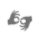 